PENGARUH KONSENTRASI LARUTAN NATRIUM BIKARBONAT DAN LAMA PERENDAMAN TERHADAP KARAKTERISTIK KACANG KORO PEDANG (Canavalia Ensiformis) GORENGTUGAS AKHIRDiajukan Untuk Memenuhi Slaha Satu Persyaratan Sidang Tugas Akhir  Oleh: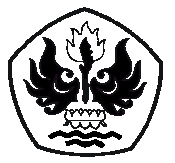 JURUSAN TEKNOLOGI PANGANFAKULTAS TEKNIKUNIVERSITAS PASUNDANBANDUNG2014Angga Anggriawan063020071